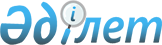 "Облыстық бюджеттердің, Астана және Алматы қалалары бюджеттерінің 2012 жылға арналған республикалық бюджеттен денсаулық сақтауға берілетін нысаналы ағымдағы трансферттерді пайдалану қағидаларын бекіту туралы" Қазақстан Республикасы Үкіметінің 2012 жылғы 19 қаңтардағы № 115 қаулысына өзгерістер мен толықтырулар енгізу туралыҚазақстан Республикасы Үкіметінің 2012 жылғы 28 желтоқсандағы № 1725 Қаулысы

      Қазақстан Республикасының Үкіметі ҚАУЛЫ ЕТЕДІ:



      1. «Облыстық бюджеттердің, Астана және Алматы қалалары бюджеттерінің 2012 жылға арналған республикалық бюджеттен денсаулық сақтауға берілетін нысаналы ағымдағы трансферттерді пайдалану қағидаларын бекіту туралы» Қазақстан Республикасы Үкіметінің 2012 жылғы 19 қаңтардағы № 115 қаулысына (Қазақстан Республикасының ПҮАЖ-ы, 2012 ж., № 27-28, 367-құжат) мынадай өзгерістер мен толықтырулар енгізілсін:



      көрсетілген қаулымен бекітілген Облыстық бюджеттердің, Астана және Алматы қалалары бюджеттерінің 2012 жылға арналған республикалық бюджеттен денсаулық сақтауға берілетін нысаналы ағымдағы трансферттерді пайдалану қағидаларында:



      2-тармақ мынадай редакцияда жазылсын:



      «2. Қағидалар облыстық бюджеттердің, Астана және Алматы қалалары бюджеттерінің республикалық бюджеттен денсаулық сақтауға берілетін нысаналы ағымдағы трансферттерді мынадай республикалық бюджеттік бағдарламалар бойынша пайдалану тәртібін айқындайды:



      010 «Облыстық бюджеттерге, Астана және Алматы қалаларының бюджеттеріне тегін медициналық көмектің кепілдік берілген көлемін қамтамасыз етуге және кеңейтуге берілетін нысаналы ағымдағы трансферттер»;



      027 «Облыстық бюджеттерге, Астана және Алматы қалаларының бюджеттеріне жаңадан іске қосылатын денсаулық сақтау объектілерін ұстауға бөлінетін ағымдағы нысаналы трансферттер.»;



      038 «Облыстық бюджеттерге, Астана және Алматы қалаларының бюджеттеріне жергілікті деңгейде медициналық денсаулық сақтау ұйымдарын материалдық-техникалық жарақтандыруға берілетін нысаналы ағымдағы трансферттер».»;



      3-тармақтың 3) тармақшасы алынып тасталсын;



      5-тармақтың 3) тармақшасы алынып тасталсын;



      4-тармақ мынадай редакцияда жазылсын:



      «4. Тегін медициналық көмектің кепілдік берілген көлемін қамтамасыз етуге және кеңейтуге: наркологиялық диспансерлерде және оңалту орталықтарында, хоспистер мен мамандандырылған емдеу-профилактикалық кәсіпорындарында, санаторийлерде, мейірбикелік күтім ауруханаларында науқастарды емдеуге стационарлық және стационарды алмастыратын көмекке; онкологиялық науқастарға медициналық көмек көрсету (2011 жылғы желтоқсандағы шот-тізілімге енбеген ТМКК аясында медициналық қызмет көрсету оқиғалары үшін және сапа мен көлемді бақылау бойынша оқиғаларды қосқандағы төлем); аурулардың профилактикасына, салауатты өмір салтын насихаттау мен қалыптастыруға; тіс-жақ аномалияларын жоюға арналған аппаратты пайдалана отырып, туа біткен жақ-бет мүшелерінің патологиясы бар балаларға ортодонттық көмек (ортодонттық пластинка) көрсетуге медициналық қызметтерді сатып алуды облыстардың, Астана және Алматы қалаларының мемлекеттік денсаулық сақтау басқармаларының жергілікті органдары жүзеге асырады.»;



      4-бөлімнің тақырыбы мынадай редакцияда жазылсын:



      «4. Жергілікті деңгейде медициналық денсаулық сақтау ұйымдарын материалдық-техникалық жарақтандыруға және жаңадан іске қосылатын денсаулық сақтау объектілерін ұстауға республикалық бюджеттен берілетін нысаналы ағымдағы трансферттерді пайдалану тәртібі»;



      мынадай мазмұндағы 13-1-тармақпен толықтырылсын:



      «13-1. Облыстық бюджеттерге, Астана және Алматы қалаларының бюджеттеріне жаңадан іске қосылатын денсаулық сақтау объектілерін ұстауға ағымдағы нысаналы трансферттерді аудару нысаналы трансферттер бойынша нәтижелер туралы келiсiмнiң, белгiленген тәртiппен бекiтiлген төлемдер бойынша тиiстi бюджеттiк бағдарламаны қаржыландырудың жеке жоспарының негiзiнде мемлекеттік қабылдау комиссиясының актісі болған кезде жүзеге асырылады.



      Күрделі сипаттағы шығыстарды қоспағанда, ағымдағы нысаналы трансферттер жаңадан іске қосылатын денсаулық сақтау объектілерін ұстауға байланысты ағымдағы шығыстарға пайдаланылады.»;



      көрсетілген Қағидаларға 2-қосымша осы қаулыға қосымшаға сәйкес жаңа редакцияда жазылсын.



      2. Осы қаулы қол қойылған күнінен бастап қолданысқа енгізіледі және ресми жариялануға тиіс.      Қазақстан Республикасының

      Премьер-Министрі                               С. Ахметов

Қазақстан Республикасы  

Үкіметінің        

2012 жылғы 28 желтоқсандағы

№ 1725 қаулысына    

қосымша         

Облыстық бюджеттердің, Астана және Алматы қалалары

бюджеттерінің 2012 жылға арналған республикалық 

бюджеттен денсаулық сақтауға берілетін ағымдағы 

нысаналы трансферттерді пайдалану қағидаларына 

2-қосымша                      

2012 жылы облыстық бюджеттердің, Астана және Алматы қалалары бюджеттерінің жергілікті деңгейде денсаулық сақтау ұйымдарын материалдық-техникалық жарақтандыруға берілетін нысаналы ағымдағы трансферттердің сомасын пайдалану бағыттарымың теңгемың теңге
					© 2012. Қазақстан Республикасы Әділет министрлігінің «Қазақстан Республикасының Заңнама және құқықтық ақпарат институты» ШЖҚ РМК
				Р/с

№Өңірлердің атауыБМСК ұйымдарын жарақтандыруЖедел медициналық жәрдем қызметін жарақтандыруТуберкулезге қарсы ұйымдарды жарақтандыруБалалар мен босандыру ұйымдарын жарақтандыруАудандық, қалалық және облыстық ауруханаларды жарақтандыруОнкологиялық ұйымдарды жарақтандыруМагнитті-резонансты және компьютерлік томографтармен жарақтандыру1234567891.Ақмола облысы37 4544 68630 730196 965146 997--2.Ақтөбе облысы1 1357 76230 72082 55860 44030 000-3.Алматы облысы307 37437800-123 45526 53230 000-4.Атырау облысы67 15525 22030 730152 77726 76030 000-5.Шығыс Қазақстан облысы119 42212 61030 730234 19326 50030 000-6.Жамбыл облысы72 64712 200-115 63256 539-499 5657.Батыс Қазақстан облысы61 219--217 18829 34630 000-8.Қарағанды облысы75 996-30 720115 724710630 000-9.Қостанай облысы98 32512 610-193 44283 909--10.Қызылорда облысы42 76525 222-287 0017 10030 000255 67411.Маңғыстау облысы39 12525 222-235 7847 10930 000-12.Павлодар облысы35 09225 222-214 38089 549--13.Солтүстік Қазақстан облысы41 10025 200-139 63228 09030 000-14.Оңтүстік Қазақстан облысы60 934-55 999356 8416 95830 000-15.Алматы қаласы73 365--74 6417 10930 000-16.Астана қаласы25 300--194 4747 10630 000-Жиыны:1 158 408213 754209 6292 934 687617 150360 000755 239Р/с

№Өңірлердің атауыКардиологиялық көмек көрсететін медициналық ұйымдарды жарақтандыру Кардио-хирургиялық, кардиологиялық орталықтарды (бөлімшелерді) жарақтандыруМедициналық жылжымалы кешендермен жарақтандыруБарлығы12101112131.Ақмола облысы255 50065 948-738 2802.Ақтөбе облысы254 60073 780-540 9953.Алматы облысы-73 784-598 9454.Атырау облысы255 50071 460-659 6025.Шығыс Қазақстан облысы254 60073 740128 250910 0456.Жамбыл облысы-62 360-818 9437.Батыс Қазақстан облысы255 50073 768-667 0218.Қарағанды облысы255 500110 703-625 7499.Қостанай облысы255 70068 786-712 77210.Қызылорда облысы-73 794-721 55611.Маңғыстау облысы255 73036 905-629 87512.Павлодар облысы255 70073 802-693 74513.Солтүстік Қазақстан облысы255 50066 696-586 21814.Оңтүстік Қазақстан облысы-73 786-584 51815.Алматы қаласы510 00073 810-768 92516.Астана қаласы-73 709-330 589Жиыны:3 063 8301 146 831128 25010 587 778